ИНФОРМАЦИОННЫЙ Центр по пропаганде ОСНОВ БЕЗОПАСНОСТИ ЖИЗНЕДЕЯТЕЛЬНОСТИсектор «Дорожный Контроль»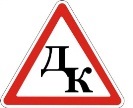 308023 г.Белгород, ул.Студенческая, 17-в, офис 22,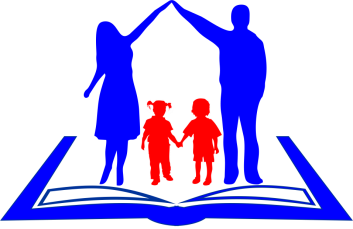 р/с 40802810407000017998, Белгородское отделение № 8592ПАО «Сбербанк»,+7-4722-41-30-42,+7-952-424-24-49, +7-962-300-83-17, obzh.2017@mail.ruhttp://propaganda-obz.ru

Доставка по всей России бесплатная (без наложенного платежа!)ИЦ по пропаганде ОБЖ предлагает следующий ассортимент светосигнальной продукции:- браслеты, подвески, наборы наклеек, нарукавные повязки. Заказ можно сделать позвонив по номерам:8-962-300-83-17, 8-952-424-24-49или отправить заявкуна e-mail: obzh.2017@mail.ru
Доставка по всей России бесплатная!
Наименование продукцииСтоимость, рубИзображениеСИГНАЛЬНАЯ ПОВЯЗКА:представляет собой цветную тканую ленту с нанесенной на неё светоотражающей полосой. Световозвращатель крепится на запястье, предплечье и регулируется благодаря липучке. Повязка прочно держится  на рукаве одежды и при необходимости легко снимается. Высокое качество световозвращающего материала позволяет пешеходу стать заметным на дороге в темное время суток на расстоянии до 150 метров, что снижает риск аварий более чем в 6,5 раз.  Лимонная лента, окаймляющая светоотражающую полосу, смотрится ярко и удачно дополняет образ.80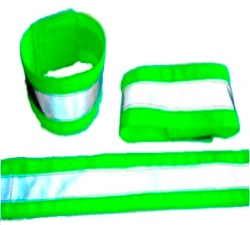 СИГНАЛЬНАЯ ПОВЯЗКА:представляет собой цветную тканую ленту с нанесенной на неё светоотражающей полосой. Световозвращатель крепится на запястье, предплечье и регулируется благодаря липучке. Повязка прочно держится  на рукаве одежды и при необходимости легко снимается.       80
При заказе от 50шт повязок на каждую повязку слэп-браслет (22*3 см)   в подарок!!!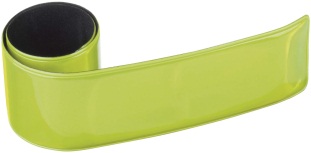 СИГНАЛЬНЫЙ СЛЭП-БРАСЛЕТ(22 см * 3 см):Светоотражающий браслет – это яркий популярный элемент для обеспечения дополнительной безопасности на дорогах для взрослых и детей.55СИГНАЛЬНЫЙ СЛЭП-БРАСЛЕТТРИКОЛОР    (30 см * 3 см):Для изготовления изделия используется уникальный сверхяркий материал 3MS cotchlite. Принцип работы браслета прост – легкого удара по запястью достаточно, чтобы он закрутился вокруг руки.65(новинка)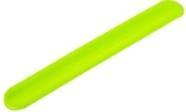 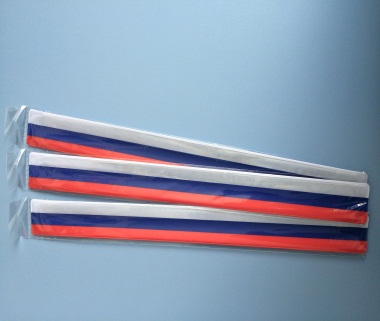 СИГНАЛЬНАЯ ПОДВЕСКА:(микропризматические пешеходные световозвращатели) - это световозвращающий элемент, выполненный в виде скрепленного между собой световозвращающего материала 3М Скотчлайт (Scotchlite). Обе стороны подвески световозвращающие. Подвеску можно крепить на одежду, сумку, велосипед или носить в виде брелка..  Цвет-лимонный. Размер 7,0 см по диагонали50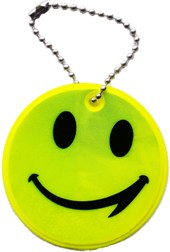 Значок сигнальный(диаметр 5,8 см):Яркий металлический корпус, покрытый светоотражающей пленкой, с высокой степенью светоотражения позволит пешеходу стать заметным в темное время суток и в условиях недостаточной видимости. Отблески покрытия значка водитель может увидеть на расстоянии до 300 метров.50(новинка)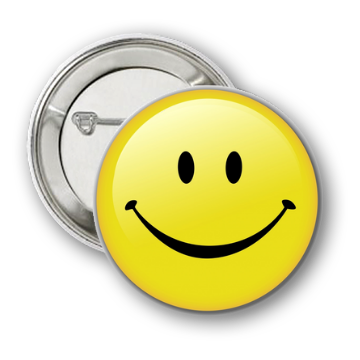 НАБОР СИГНАЛЬНЫХ НАКЛЕЕК(диаметр смайла 6,5 см):Светоотражающие наклейки обеспечат безопасность в придорожной зоне для пешеходов, а также тем, кто занимается активными видами отдыха и спорта: катается на велосипедах, роликах, самокатах, скейтах и др65(новинка!!!)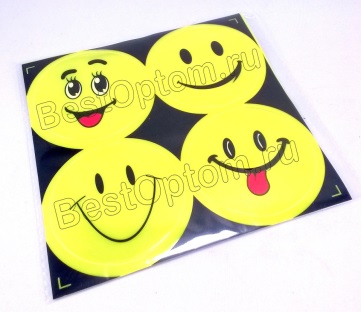 СИГНАЛЬНЫЙ НАБОР:СЛЭП-БРАСЛЕТ «ТРИКОЛОР»+ПОВЯЗКА СИГНАЛЬНАЯ100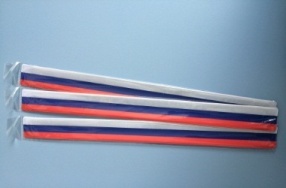 СИГНАЛЬНЫЕ  ЖИЛЕТЫСветовозвращающие (сигнальные) жилеты предназначены для обеспечения безопасности детей в дорожных условиях. Благодаря яркому лимонному цвету, ребенка в светоотражающем жилете видно на значительном расстоянии в дневное время, а широкая световозвращающая полоса, проходящая по всей окружности детского жилета, делает ребенка видимым со всех сторон даже в темное время суток или в иных условиях плохой видимости290 (детский рост 110-145 см)350 (взрослый)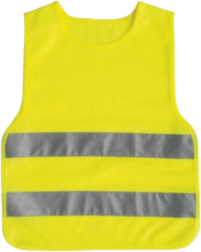 Армейская пилотка (р-р 54, 56, 58)Армейская пилотка комплектуется воинской звездой. Пилотки превосходно смотрятся на голове и являются полноценным головным убором в рамках военно-патриотического воспитания, направленного на развитие патриотизма, уважения к историческому и культурному наследию России.300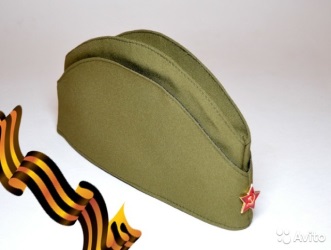 